Szafy ubranioweModel/typ	Producent/kraj	Rok produkcji	Parametry techniczne ……..……………………Podpis WykonawcyLp.Minimalne funkcje, parametry techniczne i warunki wymaganeParametry i warunki zaoferowane przez Wykonawcę1.Produkt fabrycznie nowy2.Wymiary szafy BHP min.1800 mm, szer. 600mm, gł. 480mm +/-5%3.Konstrukcja zgrzewana z blachy stalowej o grubości 0,8 mm – 1,0 mm4.Cztery skrytki o wymiarach 850mmx 254mm +/- 5%, wyposażone w co najmniej 3 stalowe haczyki5.Drzwi prawe, wyposażone w otwory wentylacyjne6.Szafa wyposażona w regulatory umożliwiające wypoziomowanie szafy7.Kolorystyka: Wykonawca, który złoży najkorzystniejszą ofertę udostępni Zamawiającemu próbnik z paletą barw składającą się z minimum 11 kolorów. Kolorystyka zostanie ustalona na etapie wykonania przedmiotu umowy.8.Przykładowe rozwiązanie: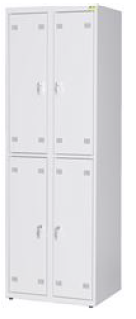 9.Każda ze skrytek wyposażona w zamek o poniższych parametrach:Zamek szyfrowy elektroniczny 4 cyfrowy kod użytkownikaZamek dostarczony z kompletem baterii- żywotność baterii 80000 cykli otwarciaKlucz serwisowy do zamka min. 2 szt. dla całości dostawyZamek mocowany pionowoWymiary (+/-5%) szer. 37mm, wysokość 136 mm, głębokość 27 mm Przykładowe rozwiązanie: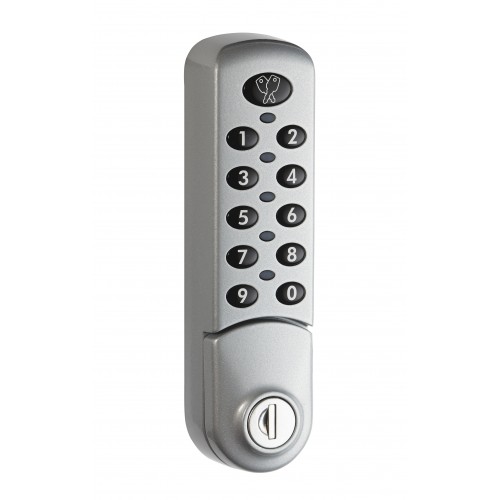 10.Wykonawca wyposaży szafki w oznakowania kolejnymi numerami. Czcionka oraz umiejscowienie numeracji zostanie ustalone z Zamawiającym na etapie realizacji.11.Wykonawca dostarczy 30 szt. instrukcji obsługi zamków szyfrowych po 15szt. w języku polskim i angielskim. Instrukcja powinna być wykonana w formie szablonu do naklejenia na szafkę.12.Szafki posiadają otwory montażowe do skręcania szafek ze sobą. 